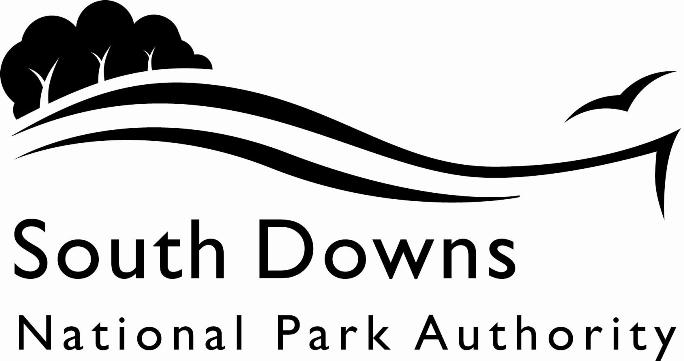 Town and Country Planning Acts 1990Planning (Listed Building and Conservation Area) Act 1990LIST OF NEW PLANNING AND OTHER APPLICATIONS, RECEIVED AND VALIDWEEKLY LIST AS AT 6 November 2023The following is a list of applications which have been made valid in the week shown above for the recovered areas within the South Downs National Park (Adur District Council, Arun District Council, Brighton & Hove Council, Mid Sussex District Council, Wealden District Council, Worthing Borough Council, county applications for East Sussex, Hampshire and West Sussex County Councils), and for all “Called In” applications for the remainder of the National Park area. These will be determined by the South Downs National Park Authority.IMPORTANT NOTE:The South Downs National Park Authority adopted the Community Infrastructure Levy Charging Schedule on 1st April 2017. Applications determined after that date will be subject to the rates set out in the Charging Schedule https://www.southdowns.gov.uk/community-infrastructure-levy/. If you have any questions, please contact CIL@southdowns.gov.uk or tel: 01730 814810.  Want to know what’s happening in the South Downs National Park? 
Sign up to our monthly newsletter to get the latest news and views delivered to your inboxwww.southdowns.gov.uk/join-the-newsletterApplicant:		Adrian HarrisonProposal:	Tree felling on land near Alfriston Clergy House, The Tye, Alfriston, BN26 5TL.Location:	Alfriston Clergy House, The Tye, Alfriston, Polegate, East Sussex, BN26 5TLGrid Ref:	552129 102950Applicant:		Mrs J M LumsdenProposal:	Erect Detached garden building (demolish existing garden room/store room)Location:	Elm House , The Village, Berwick, East Sussex, BN26 6SPGrid Ref:	551917 105245Applicant:		Lauren SmithProposal:	Reduce 6x trees in Potlands Copse woodland - trees are marked with tape to identifyLocation:	Telecommunications Mast , Pot Lane, Clapham, West Sussex, BN13 3UGGrid Ref:	509353 105273Applicant:		Rahul MallaProposal:	Regulation 5 notification of installation fixed line broadband electronic communications apparatus near The Highwoods, The Street, Litlington, Polegate, BN26 5RG.Location:	Land West of The Highwoods, The Street, Litlington, East Sussex, Grid Ref:	552581 102656Applicant:		Richard BrownProposal:	T1 - Prune Common Ash. Reduce crown by 4m.Location:	Barn Cottage, The Street, Litlington, Polegate, East Sussex, BN26 5RFGrid Ref:	552276 101640Applicant:		Richard BrownProposal:	Fell Ash treeLocation:	Barn Cottage, The Street, Litlington, Polegate, East Sussex, BN26 5RFGrid Ref:	552276 101640Applicant:		Mrs Patricia PhillipsProposal:	A - Remove top of large ash tree. B - Group of 5 trees crown lift to 12 clearence of the branches on the North side of the trunks and a 30 percent reduction in height of the largest sycamore. C - Reduction in height of four large sycamores close to Nepcote Lane by 30 percent.Location:	3 Convent Gardens, Findon, Worthing, West Sussex, BN14 0RZGrid Ref:	512467 108612Applicant:		Ms Carole WinfieldProposal:	Replacement Oil TankLocation:	Morella Cottage , 136 The Street, Patching, West Sussex, BN13 3XFGrid Ref:	508769 106469Applicant:		Mr David MooreProposal:	Replacement of 1 external doorLocation:	Norfolk Cottage , 134 The Street, Patching, West Sussex, BN13 3XFGrid Ref:	508765 106452Applicant:		Mr Brian SayersProposal:	T1. Oak. Reduce radial spread of western canopy by 2m. Crown lift over garden to 5m. Crown thin by 20% T2. Arizona Cypress. Multi-stemmed from base. Remove three stems closest to driveway to allow large vehicular accessT3. Horse Chestnut. Pollard back to previous pointsThis work aims to maintain the trees at a reasonable size due to their proximity to the property and allow better access for essential larger vehicles.Location:	Five Oaks , The Street, Patching, West Sussex, BN13 3XFGrid Ref:	508816 106259Applicant:		Mr John CarrProposal:	Occupation of dwelling in non compliance with condition 3 of planning permission reference E/66/0644 (agricultural occupancy condition)Location:	3 Deans Farm Cottages , Lewes Road, Piddinghoe, East Sussex, BN9 9ALGrid Ref:	542731 103526Applicant:		Rebecca HarrisProposal:	New supply of electricity under the Overhead Lines (Exemption) (England and Wales) Regulations 2009Location:	Wharf Lane, Warningcamp, West Sussex, Grid Ref:	503307 107172Town and Country Planning Acts 1990Planning (Listed Building and Conservation Area) Act 1990LIST OF NEW PLANNING AND OTHER APPLICATIONS, RECEIVED AND VALIDWEEKLY LIST AS AT 6 November 2023The following is a list of applications which have been made valid in the week shown above. These will be determined, under an agency agreement, by Chichester District Council, unless the application is ‘Called in’ by the South Downs National Park Authority for determination. Further details regarding the agency agreement can be found on the SDNPA website at www.southdowns.gov.uk.If you require any further information please contact Chichester District Council who will be dealing with the application.IMPORTANT NOTE:The South Downs National Park Authority adopted the Community Infrastructure Levy Charging Schedule on 1st April 2017. Applications determined after that date will be subject to the rates set out in the Charging Schedule https://www.southdowns.gov.uk/community-infrastructure-levy/. If you have any questions, please contact CIL@southdowns.gov.uk or tel: 01730 814810.  Want to know what’s happening in the South Downs National Park? 
Sign up to our monthly newsletter to get the latest news and views delivered to your inboxwww.southdowns.gov.uk/join-the-newsletterApplicant:		Mr and Mrs WindusProposal:	Proposed traditional oak framed extension to existing outbuilding.Location:	Grevatts, Hale Hill, West Burton, Pulborough, West Sussex, RH20 1HEGrid Ref:	500274 114682Applicant:		Mr Tim CarterProposal:	Proposed lawful development - new ground floor door opening on existing side extension.Location:	Flint House , A286 The Croft To Bex Lane, Cocking Causeway, Cocking, West Sussex, GU29 0HDGrid Ref:	487837 117892Applicant:		Mr & Mrs GrayProposal:	Replacement of existing kitchen extension.Location:	12 B2146 Compton Square To The Green, Compton, West Sussex, PO18 9HDGrid Ref:	477388 114973Applicant:		Mr & Mrs GrayProposal:	Replacement of existing kitchen extension.Location:	12 B2146 Compton Square To The Green, Compton, West Sussex, PO18 9HDGrid Ref:	477388 114973Applicant:		Virginia McGeeProposal:	Proposed lawful development - ancillary Shepherd Hut.Location:	11 Hurst Park, Easebourne, West Sussex, GU29 0BPGrid Ref:	487697 125035Applicant:		Mr Mark WelbyProposal:	Notification of intention to reduce height by 3m and spread by 1.5m on 1 no. Liquidambar tree. Reduce height by 3m and spread by 2m on 1 no. Beech tree and reduce height by 3m and spread by 2m on 1 no. Norway Maple tree.Location:	Ramshill, Easebourne Street, Easebourne, Midhurst, West Sussex, GU29 0BEGrid Ref:	490122 123140Applicant:		Mr Luke BentleyProposal:	Notification of intention to fell 1 no. Juniper tree (T1).Location:	Cobdens , Sandy Lane, East Ashling, West Sussex, PO18 9ATGrid Ref:	481859 107569Applicant:		Ms R StephensProposal:	Notification of intention to fell 1 no. Horse Chestnut tree (quoted as T1), 1 no. Silver Birch tree (quoted as T2) and 1 no. Conifer tree (quoted as T3).Location:	The Glebe , The Street, South Harting, West Sussex, GU31 5QDGrid Ref:	478609 119429Applicant:		Mr N SutherlandProposal:	Demolition of existing storage outbuilding and construction of single-storey extension to provide overnight tourist accommodation.Location:	The Royal Oak , Pook Lane, Lavant, West Sussex, PO18 0AXGrid Ref:	486365 108506Applicant:		Mr Adrian SimpsonProposal:	Lawful Development Certificate for an existing use under Section 191 of the Town and Country Planning Act 1990 (as amended) to station a mobile home within the curtilage.Location:	Sybs Farm , Jobsons Lane, Windfall Wood Common, Lurgashall, West Sussex, GU27 3BXGrid Ref:	492802 128168Applicant:		Mrs K HoodProposal:	Re-roof using existing tile and replace broken tiles.Location:	Vine Cottage , Milland Lane, Milland, West Sussex, GU30 7JNGrid Ref:	482994 128272Applicant:		Mr and Mrs Leon WestProposal:	Existing lawful development - single storey side extension, 2 storey and single storey rear extension.Location:	Pondtail, Blackhouse Lane, Foxhill, Petworth, West Sussex, GU28 9NUGrid Ref:	499650 123374Applicant:		Miss ArletteProposal:	Single storey glass roof located on the rear elevation of the property.Location:	Badgers Tavern , Station Road, Petworth, West Sussex, GU28 0JFGrid Ref:	497050 119270Applicant:		Mr O StrachanProposal:	Single storey garden room extension.Location:	Home Farm , North Street, Rogate, West Sussex, GU31 5BJGrid Ref:	480765 124482Applicant:		Mr William CrawshawProposal:	Notification of intention to fell 1 no. Beech tree (quoted as T1).Location:	Myrtle Cottage, The Street, Stedham, Midhurst, West Sussex, GU29 0NQGrid Ref:	486226 122393Town and Country Planning Acts 1990Planning (Listed Building and Conservation Area) Act 1990LIST OF NEW PLANNING AND OTHER APPLICATIONS, RECEIVED AND VALIDWEEKLY LIST AS AT 6 November 2023The following is a list of applications which have been made valid in the week shown above. These will be determined, under an agency agreement, by East Hampshire District Council, unless the application is ‘Called in’ by the South Downs National Park Authority for determination. Further details regarding the agency agreement can be found on the SDNPA website at www.southdowns.gov.uk.If you require any further information please contact East Hampshire District Council who will be dealing with the application.IMPORTANT NOTE:The South Downs National Park Authority adopted the Community Infrastructure Levy Charging Schedule on 1st April 2017. Applications determined after that date will be subject to the rates set out in the Charging Schedule https://www.southdowns.gov.uk/community-infrastructure-levy/. If you have any questions, please contact CIL@southdowns.gov.uk or tel: 01730 814810.  Want to know what’s happening in the South Downs National Park? 
Sign up to our monthly newsletter to get the latest news and views delivered to your inboxwww.southdowns.gov.uk/join-the-newsletterApplicant:		Mr Edward ShephardProposal:	Fencing with vehicle / pedestrian gates to provide security to the site.Location:	Alice Holt Lodge , Gravel Hill Road, Holt Pound, Farnham, Hampshire, GU10 4LHGrid Ref:	480341 142732IMPORTANT NOTE: This application is liable for Community Infrastructure Levy and associated details will require to be recorded on the Local Land Charges Register. If you require any additional information regarding this, please contact CIL@southdowns.gov.uk or tel: 01730 814810.Applicant:		Mr Shane GavinProposal:	New swimming pool; removal of pergolas and formal planting and replacement of concrete terrace and paving with stone.Location:	Trinity Flint Barn , Weston Lane, Weston, Petersfield, Hampshire, GU32 3NNGrid Ref:	472890 121888Applicant:		Mr Shane GavinProposal:	Listed building consent - New swimming pool; removal of pergolas and formal planting and replacement of concrete terrace and paving with stone.Location:	Trinity Flint Barn , Weston Lane, Weston, Petersfield, Hampshire, GU32 3NNGrid Ref:	472890 121888Applicant:		Mr Andrew TuckerProposal:	PROPOSED SINGLE STOREY EXTENSION TO CREATE ADDITIONAL OFFICE SPACELocation:	Naturetrek Ltd , Wolf's Lane, Chawton, Alton, Hampshire, GU34 3HJGrid Ref:	471280 137618Applicant:		Jonathan BarnesProposal:	Replace existing wooden Georgian style bay window in lounge which is suffering severe wood rot with new window to same design.Location:	Farringdon Cottage , Gosport Road, Lower Farringdon, Alton, Hampshire, GU34 3DHGrid Ref:	470419 135415Applicant:		Jonathan BarnesProposal:	Listed Building Consent - Replace existing wooden georgian style bay window in lounge which is suffering severe wood rot with new window to same design.Location:	Farringdon Cottage, Gosport Road, Lower Farringdon, Alton, Hampshire, GU34 3DHGrid Ref:	470419 135415Applicant:		Mr Andrew WhiteProposal:	1. To fell the wild cherry tree (self-seeded) at the front of the house just behind the side gate.2. To lop off the branch of a walnut tree which extends over the garden towards the summer house, the tree being in the back garden, near the end and on the northern boundary.Location:	11 Hempland Lane, Privett, Alton, Hampshire, GU34 3NUGrid Ref:	467188 127550Applicant:		Mr Richard WestonProposal:	Front dormerLocation:	4 Barnside Way, Liss, Hampshire, GU33 7LNGrid Ref:	477701 127356Applicant:		N PlattProposal:	Erection of detached three-bay outbuilding on footprint of existing garage to be demolished (amendment to planning permission SDNP/23/01831/HOUS)Location:	The Cottage , Huntsbottom Lane, Liss, Hampshire, GU33 7PAGrid Ref:	479102 126891IMPORTANT NOTE: This application is liable for Community Infrastructure Levy and associated details will require to be recorded on the Local Land Charges Register. If you require any additional information regarding this, please contact CIL@southdowns.gov.uk or tel: 01730 814810.Applicant:		Lisa ButlerProposal:	T1. Magnolia :- reduce crown by 15% [ by 1 meter approximately overall] lift canopy to 2 metres.  T2. Lime trees x4 :- pollard down to previous cuts.Location:	19A Heath Road, Petersfield, Hampshire, GU31 4JEGrid Ref:	475006 123181Applicant:		SpecsaversProposal:	Proposed minor refurbishment works internally, forming a new test room to the ground floor layout.Location:	3-4 The Square, Petersfield, Hampshire, GU32 3HJGrid Ref:	474606 123297Applicant:		Mrs Jennifer LewinProposal:	Single storey extension to create entrance hallway and utility roomLocation:	1 Russell Way, Petersfield, Hampshire, GU31 4LDGrid Ref:	475334 122572IMPORTANT NOTE: This application is liable for Community Infrastructure Levy and associated details will require to be recorded on the Local Land Charges Register. If you require any additional information regarding this, please contact CIL@southdowns.gov.uk or tel: 01730 814810.Applicant:		Mrs Jennifer LewinProposal:	Listed building consent - single storey extension to create entrance hallway and utility roomLocation:	1 Russell Way, Petersfield, Hampshire, GU31 4LDGrid Ref:	475334 122572Applicant:		Mr David GraverProposal:	Lawful development certificate existing - Use of Building as an independent dwelling houseLocation:	Studio Cottage, 23 Pulens Lane, Petersfield, Hampshire, GU31 4BZGrid Ref:	475868 124062IMPORTANT NOTE: This application is liable for Community Infrastructure Levy and associated details will require to be recorded on the Local Land Charges Register. If you require any additional information regarding this, please contact CIL@southdowns.gov.uk or tel: 01730 814810.Town and Country Planning Acts 1990Planning (Listed Building and Conservation Area) Act 1990LIST OF NEW PLANNING AND OTHER APPLICATIONS, RECEIVED AND VALIDWEEKLY LIST AS AT 6 November 2023The following is a list of applications which have been made valid in the week shown above. These will be determined, under an agency agreement, by Horsham District Council, unless the application is ‘Called in’ by the South Downs National Park Authority for determination. Further details regarding the agency agreement can be found on the SDNPA website at www.southdowns.gov.uk.If you require any further information please contact Horsham District Council who will be dealing with the application.IMPORTANT NOTE:The South Downs National Park Authority adopted the Community Infrastructure Levy Charging Schedule on 1st April 2017. Applications determined after that date will be subject to the rates set out in the Charging Schedule https://www.southdowns.gov.uk/community-infrastructure-levy/. If you have any questions, please contact CIL@southdowns.gov.uk or tel: 01730 814810.  Want to know what’s happening in the South Downs National Park? 
Sign up to our monthly newsletter to get the latest news and views delivered to your inboxwww.southdowns.gov.uk/join-the-newsletterApplicant:		Mr and Mrs Robert and Jill PennyProposal:	Application to confirm the continuous use of an ancillary farm building for the purpose of servicing and restoring Land Rover vehicles (sui generis) for a period in excess of ten years (Lawful Development Certificate - Existing)Location:	Sands Farm , Sands Lane, Small Dole, West Sussex, BN5 9YLGrid Ref:	522078 112886Town and Country Planning Acts 1990Planning (Listed Building and Conservation Area) Act 1990LIST OF NEW PLANNING AND OTHER APPLICATIONS, RECEIVED AND VALIDWEEKLY LIST AS AT 6 November 2023The following is a list of applications in the area of Lewes and Eastbourne Districts which have been made valid in the week shown above. These will be determined, under an agency agreement, by Lewes District Council, unless the application is ‘Called in’ by the South Downs National Park Authority for determination. Further details regarding the agency agreement can be found on the SDNPA website at www.southdowns.gov.uk.If you require any further information please contact Lewes District Council who will be dealing with the application.IMPORTANT NOTE:The South Downs National Park Authority adopted the Community Infrastructure Levy Charging Schedule on 1st April 2017. Applications determined after that date will be subject to the rates set out in the Charging Schedule https://www.southdowns.gov.uk/community-infrastructure-levy/. If you have any questions, please contact CIL@southdowns.gov.uk or tel: 01730 814810.  Want to know what’s happening in the South Downs National Park? 
Sign up to our monthly newsletter to get the latest news and views delivered to your inboxwww.southdowns.gov.uk/join-the-newsletterApplicant:		Mr N AdamsProposal:	External repairs and alterations. Replacement of conservation roof windowLocation:	1 - 3 South Street, Ditchling, Hassocks, East Sussex, BN6 8UQGrid Ref:	532583 115188Applicant:		Mr N AdamsProposal:	External repairs and alterations. Replacement of conservation roof windowLocation:	1 - 3 South Street, Ditchling, Hassocks, East Sussex, BN6 8UQGrid Ref:	532583 115188Applicant:		Mr J KlusProposal:	Installation of 7 solar PV panels to the existing garage pitched roofLocation:	Denes, Novington Lane, East Chiltington, Lewes, East Sussex, BN7 3AUGrid Ref:	537452 114923Applicant:		Ms E ParryProposal:	Erection of rear extension, garage conversion and associated internal alterationsLocation:	Ranworth, 21D South Way, Lewes, East Sussex, BN7 1LXGrid Ref:	540232 110371Applicant:		Mr R RossProposal:	Conversion of existing integral garage into a habital room/officeLocation:	16 St John Street, Lewes, East Sussex, BN7 2QEGrid Ref:	541550 110329Applicant:		F IvesonProposal:	S73A retrospective application for replacement of two timber windows to front and rear with timber windows, refurbishment of eight timber windows to front and rear and repainting of all windows in shade Invisible Green by Little GreeneLocation:	9 Fisher Street, Lewes, East Sussex, BN7 2DGGrid Ref:	541493 110208Applicant:		Mr J BarrettProposal:	Extension of existing garden wall to rear and retrospective permission for alteration of wall height adjacent to existing gateLocation:	8-9 , Chapel Hill, Lewes, East Sussex, BN7 2BBGrid Ref:	542224 110256Applicant:		Mr J BarrettProposal:	Extension of existing garden wall to rear and retrospective permission for alteration of wall height adjacent to existing gateLocation:	8-9 , Chapel Hill, Lewes, East Sussex, BN7 2BBGrid Ref:	542224 110256Applicant:		Mrs Cally McHaleProposal:	Fire Safety improvements to prison blocks-extended scope to existing consent SDNP/21/03714/LISLocation:	Hmp Lewes , 1 Brighton Road, Lewes, East Sussex, BN7 1EAGrid Ref:	540444 110047Applicant:		Mrs S DruceProposal:	T1 - Cherry - reduce entire crown by no more than 1.5 metres - to return tree to old growth pointsLocation:	6 Southcliffe, Lewes, East Sussex, BN7 2BZGrid Ref:	542153 110176Applicant:		Mr R MatchamProposal:	T1 - Mirabel Plum - fell - infected with Pseudomonas syringaeT2 - Cherry - tip prune by approximately 1.5 metres, thin crown by no more than 20% and removing no more than 2.5 metres from lower branches - to thin and lift crownLocation:	5 Pelham Terrace, Lewes, East Sussex, BN7 2DRGrid Ref:	541351 110487Applicant:		Mr N EphgraveProposal:	T2 - Cherry - reduce and reshape crown by 1.5 to 20 metres, crown lift by 2.0-2.5 metres and crown thin by 15%T4 - Winter Cherry - remove major deadwoodT6 - Variegated Holly - reduce to height by approximately 4 metresT8 - Hawthorn - lightly shape crown by 0.50 metres - to promote regenerationTree works as part of a cyclical pruning regime to keep at reasonable size and remove deadwood for health and safetyLocation:	High Barn , The Street, Piddinghoe, East Sussex, BN9 9AWGrid Ref:	543477 103027Applicant:		Mr B JonesProposal:	Variation of Condition 2 (plans) related to Planning Approval SDNP/22/02147/HOUS to include various minor changes and replacement of existing clay tiles with black timber claddingLocation:	Laines Cottage , Plumpton Lane, Plumpton, East Sussex, BN7 3AJGrid Ref:	536415 113237Town and Country Planning Acts 1990Planning (Listed Building and Conservation Area) Act 1990LIST OF NEW PLANNING AND OTHER APPLICATIONS, RECEIVED AND VALIDWEEKLY LIST AS AT 6 November 2023The following is a list of applications which have been made valid in the week shown above. These will be determined, under an agency agreement, by Winchester District Council, unless the application is ‘called in’ by the South Downs National Park Authority for determination. Further details regarding the agency agreement can be found on the SDNPA website at www.southdowns.gov.uk.If you require any further information please contact Winchester District Council who will be dealing with the application.IMPORTANT NOTE:The South Downs National Park Authority adopted the Community Infrastructure Levy Charging Schedule on 1st April 2017. Applications determined after that date will be subject to the rates set out in the Charging Schedule https://www.southdowns.gov.uk/community-infrastructure-levy/. If you have any questions, please contact CIL@southdowns.gov.uk or tel: 01730 814810.  Want to know what’s happening in the South Downs National Park? 
Sign up to our monthly newsletter to get the latest news and views delivered to your inboxwww.southdowns.gov.uk/join-the-newsletterApplicant:		Mr Robin McMillanProposal:	variation of conditions 3 & 6 of planning application SDNP/15/05007/FUL	Location:	Exton Park , Allens Farm Lane, Exton, Hampshire, SO32 3NWGrid Ref:	460030 120986Applicant:		Mr Robin McMillanProposal:	variation of condition 3 of planning application SDNP/17/05199/FUL	Location:	Exton Park , Allens Farm Lane, Exton, Hampshire, SO32 3NWGrid Ref:	460030 120986Applicant:		Derek MatherProposal:	T1 - fir tree.  Fell tree to stump level.Tree is encroaching on house and touching phone linesNon Native speciesLocation:	2 Hamlet Cottages , East Street, Hambledon, Hampshire, PO7 4RYGrid Ref:	465055 115378Applicant:		mr nick waringProposal:	we have 2x trees in the garden that need attention. 1. (Tree A on the plan) A mature 60ft Sycamore in the North of the garden that has rotted out and is in danger of splitting and falling on the house (tree surgeon's words) and needs urgent remedial attention because is causes danger to property and life. Advice from the tree surgeon is the tree needs to be reduced to 20ft to prevent the wind blowing the tree over and onto the house.2. (Tree B on the plan) A mature Weeping Willow that needs a crown reduction by of 12ftLocation:	Church Cottage , Church Lane, Martyr Worthy, Hampshire, SO21 1DYGrid Ref:	451595 132692Applicant:		Adrian CunliffeProposal:	Demolition of derelict outbuildings on site. Proposed 12.5m x 5m swimming pool within garden curtilage and erection of single storey pool house, office and changing facilities with garages and workshop.Location:	The Beeches , Longwood, Owslebury, Hampshire, SO21 1LDGrid Ref:	453525 124852Applicant:		Adrian CunliffeProposal:	Demolition of derelict outbuildings on site. Proposed 12.5m x 5m swimming pool within garden curtilage and erection of single storey pool house, office and changing facilities with garages and workshop.Location:	The Beeches , Longwood, Owslebury, Hampshire, SO21 1LDGrid Ref:	453525 124852Applicant:		Mr Dominic GauntProposal:	Extensions and alterations to existing dwellingLocation:	Highcroft , Love Lane, Twyford, Hampshire, SO21 1FBGrid Ref:	448703 124438Applicant:		Mrs E. FreemantleProposal:	Retention of dwelling (Class C3).Location:	Lion Hill House , Alton Road, West Meon, Hampshire, GU32 1JFGrid Ref:	464052 124021SDNPA (Wealden District area)SDNPA (Wealden District area)SDNPA (Wealden District area)SDNPA (Wealden District area)Team: SDNPA Western Area TeamTeam: SDNPA Western Area TeamTeam: SDNPA Western Area TeamTeam: SDNPA Western Area TeamParish:Alfriston Parish CouncilWard:Alfriston WardCase No:SDNP/23/04653/TCASDNP/23/04653/TCASDNP/23/04653/TCAType:Tree in a Conservation AreaTree in a Conservation AreaTree in a Conservation AreaDate Valid:31 October 2023Decision due:12 December 2023Case Officer:Adam DuncombeAdam DuncombeAdam DuncombeSDNPA (Wealden District area)SDNPA (Wealden District area)SDNPA (Wealden District area)SDNPA (Wealden District area)Team: SDNPA Eastern Area TeamTeam: SDNPA Eastern Area TeamTeam: SDNPA Eastern Area TeamTeam: SDNPA Eastern Area TeamParish:Berwick Parish CouncilWard:Alfriston WardCase No:SDNP/23/04543/LISSDNP/23/04543/LISSDNP/23/04543/LISType:Listed BuildingListed BuildingListed BuildingDate Valid:1 November 2023Decision due:27 December 2023Case Officer:Adam DuncombeAdam DuncombeAdam DuncombeSDNPA (Arun District area)SDNPA (Arun District area)SDNPA (Arun District area)SDNPA (Arun District area)Team: SDNPA Western Area TeamTeam: SDNPA Western Area TeamTeam: SDNPA Western Area TeamTeam: SDNPA Western Area TeamParish:Clapham Parish CouncilWard:Findon WardCase No:SDNP/23/04585/TPOSDNP/23/04585/TPOSDNP/23/04585/TPOType:Tree Preservation OrderTree Preservation OrderTree Preservation OrderDate Valid:1 November 2023Decision due:27 December 2023Case Officer:Karen WoodenKaren WoodenKaren WoodenSDNPA (Wealden District area)SDNPA (Wealden District area)SDNPA (Wealden District area)SDNPA (Wealden District area)Team: SDNPA Eastern Area TeamTeam: SDNPA Eastern Area TeamTeam: SDNPA Eastern Area TeamTeam: SDNPA Eastern Area TeamParish:Cuckmere Valley Parish CouncilWard:East Dean WardCase No:SDNP/23/04571/BBPNSDNP/23/04571/BBPNSDNP/23/04571/BBPNType:Broadband Prior NotificationBroadband Prior NotificationBroadband Prior NotificationDate Valid:27 October 2023Decision due:22 December 2023Case Officer:Samuel BethwaiteSamuel BethwaiteSamuel BethwaiteSDNPA (Wealden District area)SDNPA (Wealden District area)SDNPA (Wealden District area)SDNPA (Wealden District area)Team: SDNPA Eastern Area TeamTeam: SDNPA Eastern Area TeamTeam: SDNPA Eastern Area TeamTeam: SDNPA Eastern Area TeamParish:Cuckmere Valley Parish CouncilWard:East Dean WardCase No:SDNP/23/04647/TCASDNP/23/04647/TCASDNP/23/04647/TCAType:Tree in a Conservation AreaTree in a Conservation AreaTree in a Conservation AreaDate Valid:31 October 2023Decision due:12 December 2023Case Officer:Sam WhitehouseSam WhitehouseSam WhitehouseSDNPA (Wealden District area)SDNPA (Wealden District area)SDNPA (Wealden District area)SDNPA (Wealden District area)Team: SDNPA Eastern Area TeamTeam: SDNPA Eastern Area TeamTeam: SDNPA Eastern Area TeamTeam: SDNPA Eastern Area TeamParish:Cuckmere Valley Parish CouncilWard:East Dean WardCase No:SDNP/23/04643/DDDTSDNP/23/04643/DDDTSDNP/23/04643/DDDTType:Dead or Dangerous TreesDead or Dangerous TreesDead or Dangerous TreesDate Valid:1 November 2023Decision due:8 November 2023Case Officer:Sam WhitehouseSam WhitehouseSam WhitehouseSDNPA (Arun District area)SDNPA (Arun District area)SDNPA (Arun District area)SDNPA (Arun District area)Team: Team: Team: Team: Parish:Findon Parish CouncilWard:Findon WardCase No:SDNP/23/04574/TPOSDNP/23/04574/TPOSDNP/23/04574/TPOType:Tree Preservation OrderTree Preservation OrderTree Preservation OrderDate Valid:26 October 2023Decision due:21 December 2023Case Officer:Karen WoodenKaren WoodenKaren WoodenSDNPA (Arun District area)SDNPA (Arun District area)SDNPA (Arun District area)SDNPA (Arun District area)Team: SDNPA Western Area TeamTeam: SDNPA Western Area TeamTeam: SDNPA Western Area TeamTeam: SDNPA Western Area TeamParish:Patching Parish CouncilWard:Findon WardCase No:SDNP/23/04180/HOUSSDNP/23/04180/HOUSSDNP/23/04180/HOUSType:HouseholderHouseholderHouseholderDate Valid:30 October 2023Decision due:25 December 2023Case Officer:Karen WoodenKaren WoodenKaren WoodenSDNPA (Arun District area)SDNPA (Arun District area)SDNPA (Arun District area)SDNPA (Arun District area)Team: SDNPA Western Area TeamTeam: SDNPA Western Area TeamTeam: SDNPA Western Area TeamTeam: SDNPA Western Area TeamParish:Patching Parish CouncilWard:Findon WardCase No:SDNP/23/04554/LISSDNP/23/04554/LISSDNP/23/04554/LISType:Listed BuildingListed BuildingListed BuildingDate Valid:31 October 2023Decision due:26 December 2023Case Officer:Karen WoodenKaren WoodenKaren WoodenSDNPA (Arun District area)SDNPA (Arun District area)SDNPA (Arun District area)SDNPA (Arun District area)Team: SDNPA Western Area TeamTeam: SDNPA Western Area TeamTeam: SDNPA Western Area TeamTeam: SDNPA Western Area TeamParish:Patching Parish CouncilWard:Findon WardCase No:SDNP/23/04570/TCASDNP/23/04570/TCASDNP/23/04570/TCAType:Tree in a Conservation AreaTree in a Conservation AreaTree in a Conservation AreaDate Valid:31 October 2023Decision due:12 December 2023Case Officer:Karen WoodenKaren WoodenKaren WoodenSDNPA (Called In Applications)SDNPA (Called In Applications)SDNPA (Called In Applications)SDNPA (Called In Applications)Team: SDNPA Eastern Area TeamTeam: SDNPA Eastern Area TeamTeam: SDNPA Eastern Area TeamTeam: SDNPA Eastern Area TeamParish:Piddinghoe Parish CouncilWard:Kingston WardCase No:SDNP/23/04514/LDESDNP/23/04514/LDESDNP/23/04514/LDEType:Lawful Development Cert (Existing)Lawful Development Cert (Existing)Lawful Development Cert (Existing)Date Valid:26 October 2023Decision due:21 December 2023Case Officer:Stella NewStella NewStella NewSDNPA (Arun District area)SDNPA (Arun District area)SDNPA (Arun District area)SDNPA (Arun District area)Team: SDNPA Western Area TeamTeam: SDNPA Western Area TeamTeam: SDNPA Western Area TeamTeam: SDNPA Western Area TeamParish:Warningcamp Parish MeetingWard:Arundel WardCase No:SDNP/23/04569/OHLSDNP/23/04569/OHLSDNP/23/04569/OHLType:Overhead Electricity LinesOverhead Electricity LinesOverhead Electricity LinesDate Valid:27 October 2023Decision due:8 December 2023Case Officer:Karen WoodenKaren WoodenKaren WoodenChichester District CouncilChichester District CouncilChichester District CouncilChichester District CouncilTeam: Chichester DC DM teamTeam: Chichester DC DM teamTeam: Chichester DC DM teamTeam: Chichester DC DM teamParish:Bury Parish CouncilWard:Fittleworth Ward CHCase No:SDNP/23/03878/HOUSSDNP/23/03878/HOUSSDNP/23/03878/HOUSType:HouseholderHouseholderHouseholderDate Valid:25 October 2023Decision due:20 December 2023Case Officer:Beverly StubbingtonBeverly StubbingtonBeverly StubbingtonChichester District CouncilChichester District CouncilChichester District CouncilChichester District CouncilTeam: Chichester DC DM teamTeam: Chichester DC DM teamTeam: Chichester DC DM teamTeam: Chichester DC DM teamParish:Cocking Parish CouncilWard:Midhurst Ward CHCase No:SDNP/23/04405/LDPSDNP/23/04405/LDPSDNP/23/04405/LDPType:Lawful Development Cert (Proposed)Lawful Development Cert (Proposed)Lawful Development Cert (Proposed)Date Valid:30 October 2023Decision due:25 December 2023Case Officer:Jemma FranklandJemma FranklandJemma FranklandChichester District CouncilChichester District CouncilChichester District CouncilChichester District CouncilTeam: Chichester DC DM teamTeam: Chichester DC DM teamTeam: Chichester DC DM teamTeam: Chichester DC DM teamParish:Compton Parish CouncilWard:Westbourne Ward CHCase No:SDNP/23/04252/HOUSSDNP/23/04252/HOUSSDNP/23/04252/HOUSType:HouseholderHouseholderHouseholderDate Valid:27 October 2023Decision due:22 December 2023Case Officer:Lauren CrippsLauren CrippsLauren CrippsChichester District CouncilChichester District CouncilChichester District CouncilChichester District CouncilTeam: Chichester DC DM teamTeam: Chichester DC DM teamTeam: Chichester DC DM teamTeam: Chichester DC DM teamParish:Compton Parish CouncilWard:Westbourne Ward CHCase No:SDNP/23/04253/LISSDNP/23/04253/LISSDNP/23/04253/LISType:Listed BuildingListed BuildingListed BuildingDate Valid:27 October 2023Decision due:22 December 2023Case Officer:Lauren CrippsLauren CrippsLauren CrippsChichester District CouncilChichester District CouncilChichester District CouncilChichester District CouncilTeam: Chichester DC DM teamTeam: Chichester DC DM teamTeam: Chichester DC DM teamTeam: Chichester DC DM teamParish:Easebourne Parish CouncilWard:Easebourne Ward CHCase No:SDNP/23/04111/LDPSDNP/23/04111/LDPSDNP/23/04111/LDPType:Lawful Development Cert (Proposed)Lawful Development Cert (Proposed)Lawful Development Cert (Proposed)Date Valid:23 October 2023Decision due:18 December 2023Case Officer:Jemma FranklandJemma FranklandJemma FranklandChichester District CouncilChichester District CouncilChichester District CouncilChichester District CouncilTeam: Chichester DC DM teamTeam: Chichester DC DM teamTeam: Chichester DC DM teamTeam: Chichester DC DM teamParish:Easebourne Parish CouncilWard:Easebourne Ward CHCase No:SDNP/23/04487/TCASDNP/23/04487/TCASDNP/23/04487/TCAType:Tree in a Conservation AreaTree in a Conservation AreaTree in a Conservation AreaDate Valid:24 October 2023Decision due:5 December 2023Case Officer:Chloe JacobsChloe JacobsChloe JacobsChichester District CouncilChichester District CouncilChichester District CouncilChichester District CouncilTeam: Chichester DC DM teamTeam: Chichester DC DM teamTeam: Chichester DC DM teamTeam: Chichester DC DM teamParish:Funtington Parish CouncilWard:Lavant Ward CHCase No:SDNP/23/04482/TCASDNP/23/04482/TCASDNP/23/04482/TCAType:Tree in a Conservation AreaTree in a Conservation AreaTree in a Conservation AreaDate Valid:25 October 2023Decision due:6 December 2023Case Officer:Chloe JacobsChloe JacobsChloe JacobsChichester District CouncilChichester District CouncilChichester District CouncilChichester District CouncilTeam: Chichester DC DM teamTeam: Chichester DC DM teamTeam: Chichester DC DM teamTeam: Chichester DC DM teamParish:Harting Parish CouncilWard:Harting Ward CHCase No:SDNP/23/04559/TCASDNP/23/04559/TCASDNP/23/04559/TCAType:Tree in a Conservation AreaTree in a Conservation AreaTree in a Conservation AreaDate Valid:31 October 2023Decision due:12 December 2023Case Officer:Henry WhitbyHenry WhitbyHenry WhitbyChichester District CouncilChichester District CouncilChichester District CouncilChichester District CouncilTeam: Chichester DC DM teamTeam: Chichester DC DM teamTeam: Chichester DC DM teamTeam: Chichester DC DM teamParish:Lavant Parish CouncilWard:Lavant Ward CHCase No:SDNP/23/04243/FULSDNP/23/04243/FULSDNP/23/04243/FULType:Full ApplicationFull ApplicationFull ApplicationDate Valid:26 October 2023Decision due:21 December 2023Case Officer:Lauren CrippsLauren CrippsLauren CrippsChichester District CouncilChichester District CouncilChichester District CouncilChichester District CouncilTeam: Chichester DC DM teamTeam: Chichester DC DM teamTeam: Chichester DC DM teamTeam: Chichester DC DM teamParish:Lurgashall Parish CouncilWard:Fernhurst Ward CHCase No:SDNP/23/04513/LDESDNP/23/04513/LDESDNP/23/04513/LDEType:Lawful Development Cert (Existing)Lawful Development Cert (Existing)Lawful Development Cert (Existing)Date Valid:26 October 2023Decision due:21 December 2023Case Officer:Jemma FranklandJemma FranklandJemma FranklandChichester District CouncilChichester District CouncilChichester District CouncilChichester District CouncilTeam: Chichester DC DM teamTeam: Chichester DC DM teamTeam: Chichester DC DM teamTeam: Chichester DC DM teamParish:Milland Parish CouncilWard:Fernhurst Ward CHCase No:SDNP/23/04535/LISSDNP/23/04535/LISSDNP/23/04535/LISType:Listed BuildingListed BuildingListed BuildingDate Valid:30 October 2023Decision due:25 December 2023Case Officer:Lydia JeramLydia JeramLydia JeramChichester District CouncilChichester District CouncilChichester District CouncilChichester District CouncilTeam: Chichester DC DM teamTeam: Chichester DC DM teamTeam: Chichester DC DM teamTeam: Chichester DC DM teamParish:Petworth Town CouncilWard:Petworth Ward CHCase No:SDNP/23/04438/LDESDNP/23/04438/LDESDNP/23/04438/LDEType:Lawful Development Cert (Existing)Lawful Development Cert (Existing)Lawful Development Cert (Existing)Date Valid:26 October 2023Decision due:21 December 2023Case Officer:Jemma FranklandJemma FranklandJemma FranklandChichester District CouncilChichester District CouncilChichester District CouncilChichester District CouncilTeam: Chichester DC DM teamTeam: Chichester DC DM teamTeam: Chichester DC DM teamTeam: Chichester DC DM teamParish:Petworth Town CouncilWard:Petworth Ward CHCase No:SDNP/23/04340/HOUSSDNP/23/04340/HOUSSDNP/23/04340/HOUSType:HouseholderHouseholderHouseholderDate Valid:30 October 2023Decision due:25 December 2023Case Officer:Beverly StubbingtonBeverly StubbingtonBeverly StubbingtonChichester District CouncilChichester District CouncilChichester District CouncilChichester District CouncilTeam: Chichester DC DM teamTeam: Chichester DC DM teamTeam: Chichester DC DM teamTeam: Chichester DC DM teamParish:Rogate Parish CouncilWard:Harting Ward CHCase No:SDNP/23/03707/HOUSSDNP/23/03707/HOUSSDNP/23/03707/HOUSType:HouseholderHouseholderHouseholderDate Valid:25 October 2023Decision due:20 December 2023Case Officer:Louise KentLouise KentLouise KentChichester District CouncilChichester District CouncilChichester District CouncilChichester District CouncilTeam: Chichester DC DM teamTeam: Chichester DC DM teamTeam: Chichester DC DM teamTeam: Chichester DC DM teamParish:Stedham With Iping Parish CouncilWard:Midhurst Ward CHCase No:SDNP/23/04530/TCASDNP/23/04530/TCASDNP/23/04530/TCAType:Tree in a Conservation AreaTree in a Conservation AreaTree in a Conservation AreaDate Valid:31 October 2023Decision due:12 December 2023Case Officer:Henry WhitbyHenry WhitbyHenry WhitbyEast Hampshire District CouncilEast Hampshire District CouncilEast Hampshire District CouncilEast Hampshire District CouncilTeam: East Hants DM teamTeam: East Hants DM teamTeam: East Hants DM teamTeam: East Hants DM teamParish:Binsted Parish CouncilWard:Binsted, Bentley & Selborne WardCase No:SDNP/23/03913/FULSDNP/23/03913/FULSDNP/23/03913/FULType:Full ApplicationFull ApplicationFull ApplicationDate Valid:30 October 2023Decision due:25 December 2023Case Officer:Susie BlackwoodSusie BlackwoodSusie BlackwoodEast Hampshire District CouncilEast Hampshire District CouncilEast Hampshire District CouncilEast Hampshire District CouncilTeam: East Hants DM teamTeam: East Hants DM teamTeam: East Hants DM teamTeam: East Hants DM teamParish:Buriton Parish CouncilWard:Buriton & East Meon WardCase No:SDNP/23/04381/HOUSSDNP/23/04381/HOUSSDNP/23/04381/HOUSType:HouseholderHouseholderHouseholderDate Valid:26 October 2023Decision due:21 December 2023Case Officer:Janet MullenJanet MullenJanet MullenEast Hampshire District CouncilEast Hampshire District CouncilEast Hampshire District CouncilEast Hampshire District CouncilTeam: East Hants DM teamTeam: East Hants DM teamTeam: East Hants DM teamTeam: East Hants DM teamParish:Buriton Parish CouncilWard:Buriton & East Meon WardCase No:SDNP/23/04382/LISSDNP/23/04382/LISSDNP/23/04382/LISType:Listed BuildingListed BuildingListed BuildingDate Valid:26 October 2023Decision due:21 December 2023Case Officer:Janet MullenJanet MullenJanet MullenEast Hampshire District CouncilEast Hampshire District CouncilEast Hampshire District CouncilEast Hampshire District CouncilTeam: East Hants DM teamTeam: East Hants DM teamTeam: East Hants DM teamTeam: East Hants DM teamParish:Chawton Parish CouncilWard:Four Marks & Medstead WardCase No:SDNP/23/04404/FULSDNP/23/04404/FULSDNP/23/04404/FULType:Full ApplicationFull ApplicationFull ApplicationDate Valid:1 November 2023Decision due:27 December 2023Case Officer:Susie BlackwoodSusie BlackwoodSusie BlackwoodEast Hampshire District CouncilEast Hampshire District CouncilEast Hampshire District CouncilEast Hampshire District CouncilTeam: East Hants DM teamTeam: East Hants DM teamTeam: East Hants DM teamTeam: East Hants DM teamParish:Farringdon Parish CouncilWard:Binsted, Bentley & Selborne WardCase No:SDNP/23/03881/HOUSSDNP/23/03881/HOUSSDNP/23/03881/HOUSType:HouseholderHouseholderHouseholderDate Valid:27 October 2023Decision due:22 December 2023Case Officer:Pippa Harrisson-ChardPippa Harrisson-ChardPippa Harrisson-ChardEast Hampshire District CouncilEast Hampshire District CouncilEast Hampshire District CouncilEast Hampshire District CouncilTeam: East Hants DM teamTeam: East Hants DM teamTeam: East Hants DM teamTeam: East Hants DM teamParish:Farringdon Parish CouncilWard:Binsted, Bentley & Selborne WardCase No:SDNP/23/03882/LISSDNP/23/03882/LISSDNP/23/03882/LISType:Listed BuildingListed BuildingListed BuildingDate Valid:27 October 2023Decision due:22 December 2023Case Officer:Pippa Harrisson-ChardPippa Harrisson-ChardPippa Harrisson-ChardEast Hampshire District CouncilEast Hampshire District CouncilEast Hampshire District CouncilEast Hampshire District CouncilTeam: East Hants DM teamTeam: East Hants DM teamTeam: East Hants DM teamTeam: East Hants DM teamParish:Froxfield and Privett Parish CouncilWard:Froxfield, Sheet & Steep WardCase No:SDNP/23/04225/TCASDNP/23/04225/TCASDNP/23/04225/TCAType:Tree in a Conservation AreaTree in a Conservation AreaTree in a Conservation AreaDate Valid:23 October 2023Decision due:4 December 2023Case Officer:Adele PoultonAdele PoultonAdele PoultonEast Hampshire District CouncilEast Hampshire District CouncilEast Hampshire District CouncilEast Hampshire District CouncilTeam: East Hants DM teamTeam: East Hants DM teamTeam: East Hants DM teamTeam: East Hants DM teamParish:Liss Parish CouncilWard:Liss WardCase No:SDNP/23/04484/HOUSSDNP/23/04484/HOUSSDNP/23/04484/HOUSType:HouseholderHouseholderHouseholderDate Valid:25 October 2023Decision due:20 December 2023Case Officer:Janet MullenJanet MullenJanet MullenEast Hampshire District CouncilEast Hampshire District CouncilEast Hampshire District CouncilEast Hampshire District CouncilTeam: East Hants DM teamTeam: East Hants DM teamTeam: East Hants DM teamTeam: East Hants DM teamParish:Liss Parish CouncilWard:Liss WardCase No:SDNP/23/04542/HOUSSDNP/23/04542/HOUSSDNP/23/04542/HOUSType:HouseholderHouseholderHouseholderDate Valid:30 October 2023Decision due:25 December 2023Case Officer:Alex RansomAlex RansomAlex RansomEast Hampshire District CouncilEast Hampshire District CouncilEast Hampshire District CouncilEast Hampshire District CouncilTeam: East Hants DM teamTeam: East Hants DM teamTeam: East Hants DM teamTeam: East Hants DM teamParish:Petersfield Town CouncilWard:Petersfield St Peter's WardCase No:SDNP/23/04233/TCASDNP/23/04233/TCASDNP/23/04233/TCAType:Tree in a Conservation AreaTree in a Conservation AreaTree in a Conservation AreaDate Valid:23 October 2023Decision due:4 December 2023Case Officer:Adele PoultonAdele PoultonAdele PoultonEast Hampshire District CouncilEast Hampshire District CouncilEast Hampshire District CouncilEast Hampshire District CouncilTeam: East Hants DM teamTeam: East Hants DM teamTeam: East Hants DM teamTeam: East Hants DM teamParish:Petersfield Town CouncilWard:Petersfield St Peter's WardCase No:SDNP/23/04014/LISSDNP/23/04014/LISSDNP/23/04014/LISType:Listed BuildingListed BuildingListed BuildingDate Valid:24 October 2023Decision due:19 December 2023Case Officer:Bernie BeckettBernie BeckettBernie BeckettEast Hampshire District CouncilEast Hampshire District CouncilEast Hampshire District CouncilEast Hampshire District CouncilTeam: East Hants DM teamTeam: East Hants DM teamTeam: East Hants DM teamTeam: East Hants DM teamParish:Petersfield Town CouncilWard:Petersfield Heath WardCase No:SDNP/23/04398/HOUSSDNP/23/04398/HOUSSDNP/23/04398/HOUSType:HouseholderHouseholderHouseholderDate Valid:31 October 2023Decision due:26 December 2023Case Officer:Bernie BeckettBernie BeckettBernie BeckettEast Hampshire District CouncilEast Hampshire District CouncilEast Hampshire District CouncilEast Hampshire District CouncilTeam: East Hants DM teamTeam: East Hants DM teamTeam: East Hants DM teamTeam: East Hants DM teamParish:Petersfield Town CouncilWard:Petersfield Heath WardCase No:SDNP/23/04399/LISSDNP/23/04399/LISSDNP/23/04399/LISType:Listed BuildingListed BuildingListed BuildingDate Valid:31 October 2023Decision due:26 December 2023Case Officer:Bernie BeckettBernie BeckettBernie BeckettEast Hampshire District CouncilEast Hampshire District CouncilEast Hampshire District CouncilEast Hampshire District CouncilTeam: East Hants DM teamTeam: East Hants DM teamTeam: East Hants DM teamTeam: East Hants DM teamParish:Sheet Parish CouncilWard:Froxfield, Sheet & Steep WardCase No:SDNP/23/04609/LDESDNP/23/04609/LDESDNP/23/04609/LDEType:Lawful Development Cert (Existing)Lawful Development Cert (Existing)Lawful Development Cert (Existing)Date Valid:2 November 2023Decision due:28 December 2023Case Officer:Sean BaldockSean BaldockSean BaldockHorsham District CouncilHorsham District CouncilHorsham District CouncilHorsham District CouncilTeam: Horsham DC DM teamTeam: Horsham DC DM teamTeam: Horsham DC DM teamTeam: Horsham DC DM teamParish:Upper Beeding Parish CouncilWard:Bramber Upper Beeding Woodmancote WardCase No:SDNP/23/04445/LDESDNP/23/04445/LDESDNP/23/04445/LDEType:Lawful Development Cert (Existing)Lawful Development Cert (Existing)Lawful Development Cert (Existing)Date Valid:30 October 2023Decision due:25 December 2023Case Officer:Halima ChowdhuryHalima ChowdhuryHalima ChowdhuryLewes and Eastbourne CouncilsLewes and Eastbourne CouncilsLewes and Eastbourne CouncilsLewes and Eastbourne CouncilsTeam: Lewes DC North TeamTeam: Lewes DC North TeamTeam: Lewes DC North TeamTeam: Lewes DC North TeamParish:Ditchling Parish CouncilWard:Ditchling And Westmeston WardCase No:SDNP/23/04489/HOUSSDNP/23/04489/HOUSSDNP/23/04489/HOUSType:HouseholderHouseholderHouseholderDate Valid:31 October 2023Decision due:26 December 2023Case Officer:Larissa BrooksLarissa BrooksLarissa BrooksLewes and Eastbourne CouncilsLewes and Eastbourne CouncilsLewes and Eastbourne CouncilsLewes and Eastbourne CouncilsTeam: Lewes DC North TeamTeam: Lewes DC North TeamTeam: Lewes DC North TeamTeam: Lewes DC North TeamParish:Ditchling Parish CouncilWard:Ditchling And Westmeston WardCase No:SDNP/23/04678/LISSDNP/23/04678/LISSDNP/23/04678/LISType:Listed BuildingListed BuildingListed BuildingDate Valid:31 October 2023Decision due:26 December 2023Case Officer:Larissa BrooksLarissa BrooksLarissa BrooksLewes and Eastbourne CouncilsLewes and Eastbourne CouncilsLewes and Eastbourne CouncilsLewes and Eastbourne CouncilsTeam: Lewes DC North TeamTeam: Lewes DC North TeamTeam: Lewes DC North TeamTeam: Lewes DC North TeamParish:East Chiltington Parish CouncilWard:Plumpton Streat E.Chiltington St John WCase No:SDNP/23/04454/HOUSSDNP/23/04454/HOUSSDNP/23/04454/HOUSType:HouseholderHouseholderHouseholderDate Valid:26 October 2023Decision due:21 December 2023Case Officer:Robin HirschfeldRobin HirschfeldRobin HirschfeldLewes and Eastbourne CouncilsLewes and Eastbourne CouncilsLewes and Eastbourne CouncilsLewes and Eastbourne CouncilsTeam: Lewes DC North TeamTeam: Lewes DC North TeamTeam: Lewes DC North TeamTeam: Lewes DC North TeamParish:Lewes Town CouncilWard:Lewes Priory WardCase No:SDNP/23/04012/HOUSSDNP/23/04012/HOUSSDNP/23/04012/HOUSType:HouseholderHouseholderHouseholderDate Valid:18 October 2023Decision due:13 December 2023Case Officer:Chris WrightChris WrightChris WrightLewes and Eastbourne CouncilsLewes and Eastbourne CouncilsLewes and Eastbourne CouncilsLewes and Eastbourne CouncilsTeam: Lewes DC North TeamTeam: Lewes DC North TeamTeam: Lewes DC North TeamTeam: Lewes DC North TeamParish:Lewes Town CouncilWard:Lewes Castle WardCase No:SDNP/23/03621/HOUSSDNP/23/03621/HOUSSDNP/23/03621/HOUSType:HouseholderHouseholderHouseholderDate Valid:19 October 2023Decision due:14 December 2023Case Officer:Robin HirschfeldRobin HirschfeldRobin HirschfeldLewes and Eastbourne CouncilsLewes and Eastbourne CouncilsLewes and Eastbourne CouncilsLewes and Eastbourne CouncilsTeam: Lewes DC North TeamTeam: Lewes DC North TeamTeam: Lewes DC North TeamTeam: Lewes DC North TeamParish:Lewes Town CouncilWard:Lewes Castle WardCase No:SDNP/23/04387/HOUSSDNP/23/04387/HOUSSDNP/23/04387/HOUSType:HouseholderHouseholderHouseholderDate Valid:23 October 2023Decision due:18 December 2023Case Officer:Larissa BrooksLarissa BrooksLarissa BrooksLewes and Eastbourne CouncilsLewes and Eastbourne CouncilsLewes and Eastbourne CouncilsLewes and Eastbourne CouncilsTeam: Lewes DC North TeamTeam: Lewes DC North TeamTeam: Lewes DC North TeamTeam: Lewes DC North TeamParish:Lewes Town CouncilWard:Lewes Bridge WardCase No:SDNP/23/03774/HOUSSDNP/23/03774/HOUSSDNP/23/03774/HOUSType:HouseholderHouseholderHouseholderDate Valid:24 October 2023Decision due:19 December 2023Case Officer:Larissa BrooksLarissa BrooksLarissa BrooksLewes and Eastbourne CouncilsLewes and Eastbourne CouncilsLewes and Eastbourne CouncilsLewes and Eastbourne CouncilsTeam: Lewes DC North TeamTeam: Lewes DC North TeamTeam: Lewes DC North TeamTeam: Lewes DC North TeamParish:Lewes Town CouncilWard:Lewes Bridge WardCase No:SDNP/23/03775/LISSDNP/23/03775/LISSDNP/23/03775/LISType:Listed BuildingListed BuildingListed BuildingDate Valid:24 October 2023Decision due:19 December 2023Case Officer:Larissa BrooksLarissa BrooksLarissa BrooksLewes and Eastbourne CouncilsLewes and Eastbourne CouncilsLewes and Eastbourne CouncilsLewes and Eastbourne CouncilsTeam: Lewes DC North TeamTeam: Lewes DC North TeamTeam: Lewes DC North TeamTeam: Lewes DC North TeamParish:Lewes Town CouncilWard:Lewes Priory WardCase No:SDNP/23/04567/LISSDNP/23/04567/LISSDNP/23/04567/LISType:Listed BuildingListed BuildingListed BuildingDate Valid:31 October 2023Decision due:26 December 2023Case Officer:Chris WrightChris WrightChris WrightLewes and Eastbourne CouncilsLewes and Eastbourne CouncilsLewes and Eastbourne CouncilsLewes and Eastbourne CouncilsTeam: Lewes DC North TeamTeam: Lewes DC North TeamTeam: Lewes DC North TeamTeam: Lewes DC North TeamParish:Lewes Town CouncilWard:Lewes Bridge WardCase No:SDNP/23/04605/TCASDNP/23/04605/TCASDNP/23/04605/TCAType:Tree in a Conservation AreaTree in a Conservation AreaTree in a Conservation AreaDate Valid:2 November 2023Decision due:14 December 2023Case Officer:Nick JonesNick JonesNick JonesLewes and Eastbourne CouncilsLewes and Eastbourne CouncilsLewes and Eastbourne CouncilsLewes and Eastbourne CouncilsTeam: Lewes DC North TeamTeam: Lewes DC North TeamTeam: Lewes DC North TeamTeam: Lewes DC North TeamParish:Lewes Town CouncilWard:Lewes Castle WardCase No:SDNP/23/04607/TCASDNP/23/04607/TCASDNP/23/04607/TCAType:Tree in a Conservation AreaTree in a Conservation AreaTree in a Conservation AreaDate Valid:2 November 2023Decision due:14 December 2023Case Officer:Nick JonesNick JonesNick JonesLewes and Eastbourne CouncilsLewes and Eastbourne CouncilsLewes and Eastbourne CouncilsLewes and Eastbourne CouncilsTeam: Lewes DC North TeamTeam: Lewes DC North TeamTeam: Lewes DC North TeamTeam: Lewes DC North TeamParish:Piddinghoe Parish CouncilWard:Kingston WardCase No:SDNP/23/04150/TCASDNP/23/04150/TCASDNP/23/04150/TCAType:Tree in a Conservation AreaTree in a Conservation AreaTree in a Conservation AreaDate Valid:9 October 2023Decision due:20 November 2023Case Officer:Nick JonesNick JonesNick JonesLewes and Eastbourne CouncilsLewes and Eastbourne CouncilsLewes and Eastbourne CouncilsLewes and Eastbourne CouncilsTeam: Lewes DC North TeamTeam: Lewes DC North TeamTeam: Lewes DC North TeamTeam: Lewes DC North TeamParish:Plumpton Parish CouncilWard:Plumpton Streat E.Chiltington St John WCase No:SDNP/23/04519/CNDSDNP/23/04519/CNDSDNP/23/04519/CNDType:Removal or Variation of a ConditionRemoval or Variation of a ConditionRemoval or Variation of a ConditionDate Valid:27 October 2023Decision due:22 December 2023Case Officer:Robin HirschfeldRobin HirschfeldRobin HirschfeldWinchester City CouncilWinchester City CouncilWinchester City CouncilWinchester City CouncilTeam: Winchester CC SDNPA teamTeam: Winchester CC SDNPA teamTeam: Winchester CC SDNPA teamTeam: Winchester CC SDNPA teamParish:Exton Parish MeetingWard:Upper Meon Valley WardCase No:SDNP/23/04572/CNDSDNP/23/04572/CNDSDNP/23/04572/CNDType:Removal or Variation of a ConditionRemoval or Variation of a ConditionRemoval or Variation of a ConditionDate Valid:31 October 2023Decision due:26 December 2023Case Officer:Tania NovachicTania NovachicTania NovachicWinchester City CouncilWinchester City CouncilWinchester City CouncilWinchester City CouncilTeam: Winchester CC SDNPA teamTeam: Winchester CC SDNPA teamTeam: Winchester CC SDNPA teamTeam: Winchester CC SDNPA teamParish:Exton Parish MeetingWard:Upper Meon Valley WardCase No:SDNP/23/04573/CNDSDNP/23/04573/CNDSDNP/23/04573/CNDType:Removal or Variation of a ConditionRemoval or Variation of a ConditionRemoval or Variation of a ConditionDate Valid:31 October 2023Decision due:26 December 2023Case Officer:Tania NovachicTania NovachicTania NovachicWinchester City CouncilWinchester City CouncilWinchester City CouncilWinchester City CouncilTeam: Winchester CC SDNPA teamTeam: Winchester CC SDNPA teamTeam: Winchester CC SDNPA teamTeam: Winchester CC SDNPA teamParish:Hambledon Parish CouncilWard:Central Meon Valley WardCase No:SDNP/23/04580/TCASDNP/23/04580/TCASDNP/23/04580/TCAType:Tree in a Conservation AreaTree in a Conservation AreaTree in a Conservation AreaDate Valid:6 November 2023Decision due:18 December 2023Case Officer:John BartlettJohn BartlettJohn BartlettWinchester City CouncilWinchester City CouncilWinchester City CouncilWinchester City CouncilTeam: Winchester CC SDNPA teamTeam: Winchester CC SDNPA teamTeam: Winchester CC SDNPA teamTeam: Winchester CC SDNPA teamParish:Itchen Valley Parish CouncilWard:Alresford & Itchen Valley WardCase No:SDNP/23/04657/TCASDNP/23/04657/TCASDNP/23/04657/TCAType:Tree in a Conservation AreaTree in a Conservation AreaTree in a Conservation AreaDate Valid:6 November 2023Decision due:18 December 2023Case Officer:John BartlettJohn BartlettJohn BartlettWinchester City CouncilWinchester City CouncilWinchester City CouncilWinchester City CouncilTeam: Winchester CC SDNPA teamTeam: Winchester CC SDNPA teamTeam: Winchester CC SDNPA teamTeam: Winchester CC SDNPA teamParish:Owslebury and Morestead Parish CouncilWard:Upper Meon Valley WardCase No:SDNP/23/04626/HOUSSDNP/23/04626/HOUSSDNP/23/04626/HOUSType:HouseholderHouseholderHouseholderDate Valid:3 November 2023Decision due:29 December 2023Case Officer:Tania NovachicTania NovachicTania NovachicWinchester City CouncilWinchester City CouncilWinchester City CouncilWinchester City CouncilTeam: Winchester CC SDNPA teamTeam: Winchester CC SDNPA teamTeam: Winchester CC SDNPA teamTeam: Winchester CC SDNPA teamParish:Owslebury and Morestead Parish CouncilWard:Upper Meon Valley WardCase No:SDNP/23/04627/LISSDNP/23/04627/LISSDNP/23/04627/LISType:Listed BuildingListed BuildingListed BuildingDate Valid:3 November 2023Decision due:29 December 2023Case Officer:Tania NovachicTania NovachicTania NovachicWinchester City CouncilWinchester City CouncilWinchester City CouncilWinchester City CouncilTeam: Winchester CC SDNPA teamTeam: Winchester CC SDNPA teamTeam: Winchester CC SDNPA teamTeam: Winchester CC SDNPA teamParish:Twyford Parish CouncilWard:Colden Common And Twyford WardCase No:SDNP/23/04599/HOUSSDNP/23/04599/HOUSSDNP/23/04599/HOUSType:HouseholderHouseholderHouseholderDate Valid:2 November 2023Decision due:28 December 2023Case Officer:Tania NovachicTania NovachicTania NovachicWinchester City CouncilWinchester City CouncilWinchester City CouncilWinchester City CouncilTeam: Winchester CC SDNPA teamTeam: Winchester CC SDNPA teamTeam: Winchester CC SDNPA teamTeam: Winchester CC SDNPA teamParish:West Meon Parish CouncilWard:Upper Meon Valley WardCase No:SDNP/23/04666/LDESDNP/23/04666/LDESDNP/23/04666/LDEType:Lawful Development Cert (Existing)Lawful Development Cert (Existing)Lawful Development Cert (Existing)Date Valid:6 November 2023Decision due:1 January 2024Case Officer:Fiona SutherlandFiona SutherlandFiona Sutherland